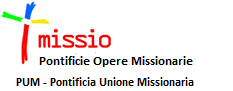 SCHEDA  DI  ISCRIZIONEAL CORSO DI MISSIOLOGIA ON-LINELa presente scheda va compilata in tutte le sue parti, firmata e inviata a MISSIO – CONSACRATI, entro e non oltre il 14 FEBBRAIO 2020.via email a: consacrati@missioitalia.it; oppure via fax allo 06 66410314; oppure via posta a MISSIO - Pontificie Opere Missionarie – Via Aurelia, 796 – 00165 ROMA N.B. Si prega di compilare la seguente scheda in modo chiaro e leggibile (l’indirizzo di posta elettronica va possibilmente compilato in minuscolo, sempre in modo chiaro e leggibile, specificando bene i vari simboli, es. trattino basso o medio, ecc.)NOME E COGNOME__________________________________________________________________VIA _______________________________________________________________________________ ( Si prega di indicare l’indirizzo postale ove  si desidera ricevere l’eventuale Diploma di fine corso e non necessariamente l’indirizzo di residenza)CODICE POSTALE________________COMUNE______________________ PROVINCIA_________TELEFONO______________________________E-MAIL___________________________________QUOTE D’ISCRIZIONE:€ 25,00  iscrizione al corso € 35,00   iscrizione + certificazione (DIPLOMA)   € 45,00   iscrizione + certificazione + trascrizione delle valutazioni ottenute nei test intermedi e nell’esame finale.Il versamento delle quote di iscrizione può essere fatto tramite Bonifico Bancario:Banca Etica  MISSIO PONTIFICIE OPERE MISSIONARIEIBAN   IT 03 N 05018 03200 0000 11155116Causale: Iscrizione Corso Missiologia on-line    Oppure: CONTO CORRENTE POSTALE  n. 63062855 Intestato a MISSIO- PONTIFICIE OPERE MISSIONARIECausale: Iscrizione Corso Missiologia on-line (Si prega di inviare copia dell’effettuato versamento bancario o postale contestualmente all’iscrizione) 									                                                                                                                             FIRMAData_______________________ 				_________________________________________________________________________________________________________________________MISSIO CONSACRATI  -  Via Aurelia, 796 - ROMA 00165 - Telefono 06 66502626 / 06 6650261 - consacrati@missioitalia.itINFORMATIVA SULLA TUTELA DEI DATI PERSONALIIl trattamento dei dati personali acquisiti dalla Fondazione di religione Missio (di seguito Fondazione Missio), ente ecclesiastico civilmente riconosciuto, avverrà nel rispetto delle garanzie previste dall’ordinamento canonico (Decreto generale della Conferenza Episcopale Italiana 25 maggio 2018) e tenuto conto della normativa statuale, precisandosi:a) il trattamento dei dati è improntato ai principi di correttezza, liceità, lealtà e tutela della riservatezza;b) i dati personali acquisiti verranno inseriti nel data base della Fondazione Missio e trattati esclusivamente al fine di attuare le finalità istituzionali e statutarie della Fondazione Missio, per il tempo a ciò necessario;c) con il consenso del titolare i dati personali acquisiti potranno essere trattati per attività informative e accessorie promosse dalla Fondazione Missio ed anche per preparare, organizzare e gestire eventi, con possibilità della loro comunicazione agli enti che cooperano alla realizzazione degli eventi stessi (enti ecclesiastici, amministrazioni pubbliche, alberghi, società di servizi, ecc.); d) il conferimento dei dati è facoltativo; il mancato conferimento dei dati potrebbe impedire alla Fondazione Missio di effettuare le comunicazioni inerenti il titolare dei dati;e) 	titolare del trattamento dei dati è la Fondazione Missio, nella persona del suo Direttore Generale pro tempore, con sede a Roma in via Aurelia n. 796, contattabile al n. 06 6650261 o all’indirizzo direttore@missioitalia.it.	Responsabile della protezione dei dati è il Dott. Sandro Iannucci, della Società Crowe AS Spa, con sede in Roma, Via Flaminia 21;f) il titolare dei dati può esercitare i diritti di accesso, integrazione, correzione, annotazione, opposizione e cancellazione dei propri dati, scrivendo al titolare del trattamento, al responsabile del trattamento o al responsabile della protezione dei dati, all’indirizzo di posta elettronica direttore@missioitalia.it;g) l’interessato ha diritto a revocare il proprio consenso, salvo quanto previsto alla lett. d) della presente informativa;h)	l’interessato ha diritto di presentare reclamo all’autorità di controllo;i)	i dati sono trattati, manualmente ed elettronicamente, esclusivamente dalla Fondazione Missio e dai responsabili e incaricati preposti a servizi connessi; sono sottoposti a idonee procedure di sicurezza e, salvo il suo consenso, non sono comunicati né diffusi né trasferiti all’esterno.Acconsento a che i miei dati  siano inseriti nel data base della Fondazione di religione Missio per le utilizzazioni connesse alle finalità istituzionali e statutarie della medesima fondazione.Acconsento a che i miei dati siano trattati per le attività informative e accessorie promosse dalla Fondazione Missio e per le attività connesse alla realizzazione di eventi organizzati dall’ente stesso. Data __________________                     Firma  ____________________________________________  